GENELGE 
‹...>İlgi:   a) 5996 Sayılı Veteriner Hizmetleri, Bitki Sağlığı, GI& ve Yem Kanunu.Milli Eğitim Bakanlığı (Mülga. Sağlik İşleri Dairesi Baskanlığı)'nın 17.04.2007tarihli ye B.08.0.SDB.0.31.06.0111008 - 2007/33 sayilı Genelgesi.28.09.2010 Wild' ve 2010122 sayılı Başbakanlık Genelgesi.Milli Egitim Bakanlığı] (Mülga Sağlık İşleri Dairesi Baskanlığı)'nın 21.07.2011tarihli ye B.08.0,S DB.0,11.00.00.313.01.03/11782 - 2011/41 sayılı Genelgesi.            e) 05.02.2013 tuna ve 28550 sayılı Resmi Gazete'de yayınlanan Okul KantinlerineDair Özel Hijyen Kuralları Yönetmeliği. f)Gıda, Tarım ve Hayvancılık Bakanlığı Gıda ve Kontrol Genel Müdürlüğünün 28.05.2013 tarihli ve 13287732-000/19721 sayılı yazısı.g) Sağlık Bakanlığı (Tükiye Halk Sağlığı Kurumu Başkanlığı)`nın 10.06.2015 tarihli ve 92148377/321;598-11100099 sayılı yazısı.h) Milli Eğitim Bakanlığı (Hukuk Müşavirliği)'nin 25.08.2015 tarihli ve 141168703-10. 06-E.8374889 sayılı yazısı ve ekinde yer alan Sağlık Bakanlığı (Türkiye Halk Sağlığı Kurumu Başkanlığı)’nın görüş yazısı.Bakanlığımıza bağlı resmi ve özel eğitim kurumlarında öğrenim gören öğrenci ve kursiyerlerin beslenme ihtiyaçları; okul/kurumların bünyesinde faaliyet gösteren yemekhane, kantin, kafeterya, büfe, çay ocağı gibi gıda işletmelerinden karşılanmaktadır.İlköğretim ve ortaöğretim yaş grubundaki çocuklarda enerji yoğunluğu yüksek atıştırmalıkların ve içeceklerin, hızlı-hazır besinlerin tüketim sıklığı ve miktarındaki artışın sağlıksız besin seçimi ve dengesiz beslenmeye bağlı hastalık ve risklerini arttırdığı rapor edilmektedir. Yetersiz ve dengesiz beslenmeye bağlı olarak ortaya ;çıkan şişmanlık, zayıflık, kemik/diş sağlığı bozuklukları, çeşitli vitamin ve mineral yetersizlikleri gibi rahatsızlıkları yetişkinlik döneminde görülen bazı kronik hastalıklara (kardiyovasküler hastalıklar, diyabet, bazı kanser türleri vb.) zemin oluşturduğu bilinmektedir.Bu kapsamda yaşama kalitesini düşürenren ve tüm dünyada hızla artan hastalıklardan bir tanesi olan obezitenin önlenmesine yönelik bilirmsel ve politik kararlılığın oluşturulması ve sektörler arası işbirliği ve eş güdümün güçlendirilmesi amacıyla Sağlık Bakanlığınca ilgili tüm kuruluşların katılımı ile hazırlanan "Türkiye Sağlıklı Beslenme ve Hareketli Hayat Programı'nın etkin bir şekilde uygulanması için tüm kamu kurum ve kuruluşları, Üniversiteler, özel sektör ve sivil toplum kuruluşlarınca gereken destek ve yardımınMarna sly MAR 06648 KriAlay;ANKARA	Aynnull bilgi icirt: 620:nci 4ICri vc Suva' Elkinlikkr Daire Balk:014iFlekrrunik Ag: www.rnth.gov.tr	Th;(0312)411 1302,12 45e-pomar intc_ogrencii(ilerigamt1).go9.0	Ram (0 312) 425 19 07:earth cannily. bitp.:/et hats,- eagItt. Batt to 'Mtn i.4e.n 7,e17.41fe. 94117-An4.-tf4t f.eUe•ceitatArt Itnelt.	netidtlttlieeinir Sfittau962442l59Pittinkiiarnithrleltiithslileiilinhninfibatifeilfit*B2N21111P1b-398n-be86-95b0 keit-9 ik	catilthilut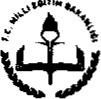 T.C. 
MİLLİ EĞiTiM BAKANLIG1 
Mesleki ve Teknik Eğitim Genel MüdürlüğüSay: 90757378-10.06-E.2852893Konu: Okul Kantinlerinde SatılacakGıdalar ve Eğitim Kurumlarındaki Gıda İsletmelerinin Hijyen Yönünden Denetlenmesi10.03.2016